附件2“经典阅读·积分挑战赛”活动方案活动背景书籍是人类进步的阶梯，阅读是站在巨人的肩膀上眺望世界，畅游书海共读经典，赢好礼！活动对象全体师生活动时间2022年4月23日—2022年5月23日活动形式本活动依托超星移动图书馆平台，读者登录、阅读、看视频、答题等行为可准确地兑换成积分，实时统计积分排名情况，同时针对非有效阅读行为进行判别，营造公正良好的参赛环境。活动内容本活动一共设置“国学经典”、“中国文学”、“世界文学”、“人类思想”、“历史文明”、“艺术审美”、“科学技术”、“经济社会”八大阅读板块，精选经典图书，内置相关知识测评。参考书目：六、参与方式1.手机扫描下图二维码或手机应用市场直接搜索“超星移动图书馆”，下载移动图书馆App。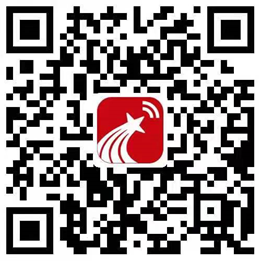 2. 打开移动图书馆第一次登陆点击“新用户注册”，有账号的可以直接手机收取验证码登陆。  3. 登录成功后，进入首页，在右上角邀请码中输入“hfkjtsg”。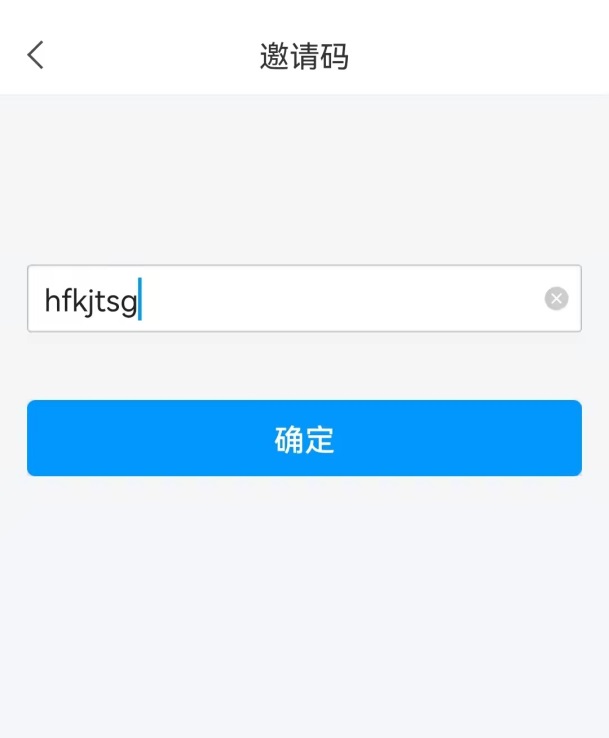 4.点击【阅读积分】，即可参加活动。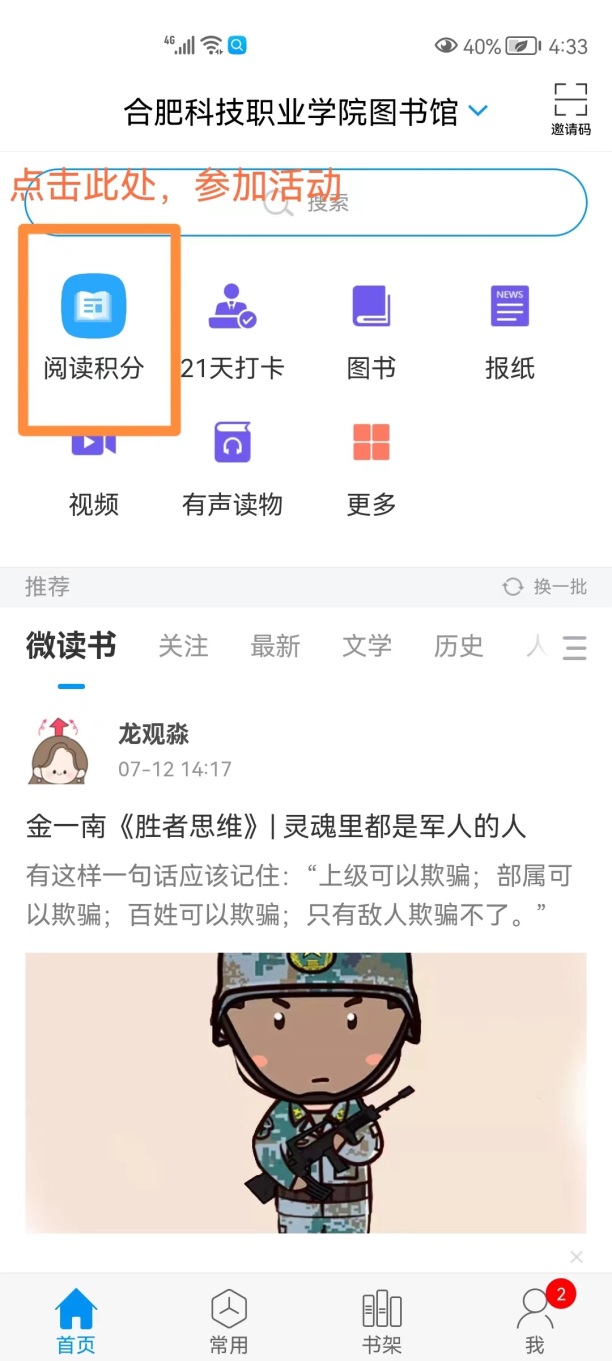 七、积分规则每日登陆阅读页面得5分阅读指定书目或微读书每分钟得2分每日积分上限：50分八、奖项设置按照积分排名情况，确定一、二、三等奖。一等奖2名  【奖品】：智能音响二等奖3名  【奖品】：台灯三等奖5名  【奖品】：U盘人类思想人类思想人类思想人类思想《中国哲学简史》《乡土中国》《社会契约论》《怪诞行为学》《理想国》《西方哲学史》《梦的解析》《法律之门》世界文学世界文学世界文学世界文学《荷马史诗》《傲慢与偏见》《小王子》《莎士比亚全集》《瓦尔登湖》《包法利夫人》《老人与海》《了不起的盖茨比》《简爱》《福尔摩斯探案集》《爱的教育》《我是猫》中国文学中国文学中国文学中国文学《人间词话》《小团圆》《边城》《骆驼祥子》《鲁迅选集》《围城》历史文明历史文明历史文明历史文明《罗马帝国衰亡史》《人类群星闪耀时》《资治通鉴》《三国史话》艺术审美艺术审美艺术审美艺术审美《西方美学史》《美学》《雅舍谈吃》科学技术科学技术科学技术科学技术《昆虫记》《物种起源》《时间简史》《生命是什么》《梦溪笔谈》《哈默手稿》经济社会经济社会经济社会经济社会《资本论》《经济发展理论》《创新公司：皮克斯的启示》《工匠精神：缔造伟大传奇的重要力量》《国富论》《就业、利息和货币通论》《政治经济学及赋税原理》《人性的弱点》国学经典国学经典国学经典国学经典《诗经》《战国策》《牡丹亭》《古文观止》《论语》《孙子兵法》《三国演义》《唐诗三百首》《老子》《儒林外史》《红楼梦》《世说新语》